Beets are a tuberous root vegetable.  You can consume both the green leafy portion of the plant and the delicious root!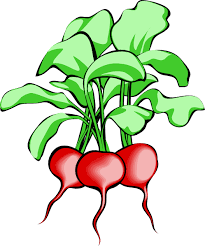 Beet Nutrition:Excellent source of folateExcellent source of fiber, potassium and vitamin CExcellent source of unique pigment antioxidants (Betalain)Low in fat and caloriesGreat source of B vitaminsStay True to Your Roots …

Pickled beets are a traditional favorite food throughout the world

Versatile and easy to use in both sweet and savory dishesBeets can be enjoyed raw or cookedBeet juice is used to enhance the food color of many other red foods

Beets can be deep purple, red, white, yellow or rainbow

Packed with folate and loaded with beneficial antioxidants

Freshest availability is between June and October

Important source for the production of refined sugarSeveral Russian centenarians include beets routinely in their dietsBeetsChoose fresh, bright, firm beets that are smaller in size.  Avoid soft, large beets.  Choose beet greens that appear fresh, tender and have a lively green color. The beet must be uprooted!……add raw greens or beets to salads…make beet jelly or chocolate cake…sauté the greens  …roast beet roots …pickle your beets…freeze cooked beets for later use